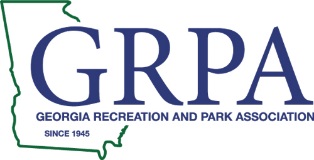 GEORGIA PARKS & RECREATION ASSOCIATION CLASS - B2024 MIDGET BOYS STATE BASKETBALL TOURNAMENT	MARCH 1-2, 2024	HOST:	DOUGLAS/COFFEE CO. PARKS & RECREATIONDATES:	FRI., & SAT., MARCH 1-2, 2024SITE:	CENTRAL SQUARE COMPLEX – 200 S. MADISON AVE. ROSTERS:	YOUR G.R.P.A. ROSTERS AND BIRTH CERTIFICATES MUST BE RECEIVED AND APPROVED BY THE TOURNAMENT DIRECTOR PRIOR TO THE TEAM’S FIRST GAME. PLEASE ARRIVE AT LEAST 45 MINUTES BEFORE SCHEDULED GAME TIME IN ORDER FOR EACH PLAYER TO BE CHECKED IN. ALL PLAYERS MUST BE PRESENT AT CHECK IN.ENTRY FEE:	$305.00 PER TEAM. CHECKS PAYABLE TO: DOUGLAS PARKS & RECREATION DEPARTMENTRULES:	GRPA GAMES ARE GOVERNED BY THE GHSA ASSOCIATION WITH THE EXCEPTIONS THAT ARE FOUND IN THE GRPA ATHLETIC MANUAL.UNIFORMS:	AS STATED IN G.R.P.A. MANUALSPECIAL PROVISIONS:	THE TOURNAMENT DIRECTOR RESERVES THE RIGHT TO MAKE ADJUSTMENTS AS NEEDED TO ENSURE THE TOURNAMENT COMPLETION. ALL DECISIONS MADE BY THE TOURNAMENT DIRECTOR ARE FINAL. BALLS WILL BE PROVIDED. COACHES MEETING WILL BE HELD AT THE BEGINNING OF EACH GAME.LODGING/RESTURANTS:	PLEASE VISIT www.visitdouglasga.org for LODGING AND RESTURANTSADMISSION:                            ADULTS: 	$5.00                                                   CHILDREN: 	$3.00 (6- 18)                                                   5 & UNDER: 	FREE                                                   65 & OLDER: FREECONTACTS:	LANDY GOMEZ (912) 384-5978WILLIS CROCKETT (912) 384-5978RONNIE BULLOCK (912) 384-5978